Kniha knihKniha knih, Písmo svaté, Písmo, nebo prostě Bible. Mluví se o ní jako o nejpřekládanější knize všech dob, přitom to žádná jedna kniha vlastně není. Jde o soubor starověkých textů, které vznikaly po velmi dlouhou dobu. Dnes se Bible zpravidla vydává jako jedna kniha, ale souborem textů zůstává i nadále. Souborem, který má v křesťanství i judaismu jedinečné postavení… Pracovní list pro žáky druhého stupně základních škol je součástí kolekce Bible, jejímž cílem je připomenout tento soubor textů jako literární památku. Bible________________________________________________________Uveďte hlavní části Bible a charakterizujte jejich obsah:…………………………………………………………………………………………………………………………………………………………………………………………………………………………………………………………………………………………………………………………………………………………………………………………………………………………………………………………………………………………………………………………………………………………………………………………………………………………………………………………………………………………………………………………………………………………………………………………………………………………………………………………………………………………………………………………………………………………………………………………………………………………………………………………………………………………………………………………………………………………………………………………………………………… Napište, ve které době vznikly hlavní části Bible:…………………………………………………………………………………………………………………………………………………………………………………………………………………………………………………………………………………………………………………………………………………………………………………………………………………………………………………………………………Uveďte, ve kterých jazycích byla Bible původně sepsána:…………………………………………………………………………………………………………………………………………………………………………………………………………………………………………………………………………………………………………………………………………………………………………………………………………………………………………………………………………Vysvětlete, čím je pro zkoumání Bible důležitý Kumrán:……………………………………………………………………………………………………………………………………………………………………………………………………………………………………………………………………………………………………………………………………………………………………………………………………………………………………………………………………………………………………………………………………………………………………………………………………………………………………………………………………………………………………………………………………………………………………………………………………………………………………………………………………………………………………………………………………………………Co jsem se touto aktivitou naučil(a):………………………………………………………………………………………………………………………………………………………………………………………………………………………………………………………………………………………………………………………………………………………………………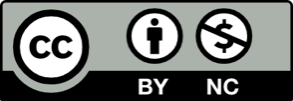 